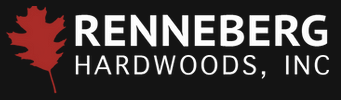 P.O. Box 188  Menahga, MN 56464(218) 564-4912  Fax (218) 564-5360General Laborer (Menahga, MN)General Laborer (Green Yard)Renneberg Hardwoods – Menahga, MNPay range $15 - $16 per hour Renneberg Hardwoods, a family owned and operated business for over 40 years, is one of the largest distributors of kiln dried hardwood lumber & sheet goods in the upper Midwest.We currently have an opening for General Laborers in our Green Yard Division.Primary duties include handling green and dried lumber.  Operating straight line saws, planers, and sanders with adherence to quality and safety standards.  Sorting and stacking green and dried lumber.  Must be able to work safely and effectively in fast paced production environment.  Applications can be picked up at: (you can also apply online)11773 State Highway 87 WestMenahga, MN 56464https://www.renneberghardwoods.com/jobs-availableJob Type: Full-timeBenefits:Monday through FridayHealth insuranceLife insuranceDental insuranceVision insuranceProfit sharing401KPaid time offReferral programOther voluntary benefits